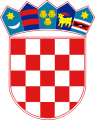 REPUBLIKA HRVATSKA          LIČKO-SENJSKA ŽUPANIJA                       GRAD GOSPIĆGRADONAČELNIKKLASA: 402-08/23-01/13URBROJ: 2125-1-02-23-02Gospić, 10. ožujka 2023. godineGRADSKO VIJEĆE GRADA GOSPIĆAPredmet: Prijedlog Odluke o kriterijima i mjerilima te načinu financiranja Javne vatrogasne                   postrojbe Gospić u 2023. godini	   - na razmatranje i donošenje – dostavlja se - Na temelju članka 49. Statuta Grada Gospića („Službeni vjesnik Grada Gospića“ br. 7/09, 5/10, 7/10, 1/12, 2/13, 3/13 – p.t, 7/15, 1/18, 3/20, 1/21) u privitku dopisa dostavljam Vam na razmatranje i donošenje Prijedlog Odluke o kriterijima i mjerilima te načinu financiranja Javne vatrogasne postrojbe Gospić u 2023. godini.Obrazloženje:Vlada Republike Hrvatske na sjednici održanoj 20. siječnja 2023. godine donijela je Uredbu o  načinu financiranja decentraliziranih funkcija te izračuna iznosa  pomoći  izravnanja  za decentralizirane  funkcije  jedinica  lokalne  i  područne  (regionalne)  samouprave  za  2023.  godinu („Narodne novine“ br. 8/23) kojom se utvrđuje način financiranja decentraliziranih funkcija te način izračuna iznosa pomoći izravnanja za decentralizirane funkcije jedinica lokalne i područne (regionalne) samouprave za 2023. godinu osiguranih u Državnom proračunu Republike Hrvatske za  2023.  godinu  prema  posebnim  zakonima  i  odlukama  o  kriterijima  i  mjerilima  za  osiguravanje  minimalnog  financijskog  standarda  javnih potreba u djelatnostima osnovnog  i  srednjeg  školstva,  socijalne skrbi,  zdravstva  i  vatrogastva.Odredbom članka 4. točka 5. Uredbe utvrđeno je da su bilančna prava, odnosno sredstva  potrebna za osiguravanje minimalnih financijskih standarda, općine, grada i Grada Zagreba za financiranje javnih vatrogasnih postrojbi za 2023. godinu utvrđena Odlukom o minimalnim   financijskim   standardima za obavljanje djelatnosti javnih vatrogasnih postrojbi u 2023. godini. Na temelju navedene Uredbe, a u skladu s člankom 7. točka 2., korisnici  pomoći izravnanja dužni su donijeti vlastite odluke o kriterijima i mjerilima te načinu financiranja  u  2023.  godini  redovite  djelatnosti  javnih  vatrogasnih  postrojbi u okvirima prava iz Pregleda iznosa bilančnih prava.Odluku  o  minimalnim  financijskim standardima, kriterijima i mjerilima za financiranje rashoda javnih vatrogasnih postrojbi u 2023. godini, Vlada Republike Hrvatske donijela je također na sjednici  održanoj  20. siječnja 2023. godine („Narodne novine“ br. 8/23 – u daljnjem tekstu: Odluka). Odlukom se utvrđuju minimalni financijski standardi  za  decentralizirano financiranje rashoda za zaposlene te materijalne i financijske  rashode  u  2023. godini.  Točkom 4. Odluke  utvrđeni  su minimalni financijski  standardi  za  JVP Gospić u ukupnom iznosu od 397.779 eura.Kriteriji i mjerila za utvrđivanje minimalnih financijskih standarda kao temelja za planiranje
pomoći za decentraliziranu funkciju vatrogastva osnivačima i suosnivačima javnih vatrogasnih
postrojbi u 2023. godini navedeni su u točci IV. Odluke, a obuhvaćaju temeljna sredstva,
klasifikaciju javne vatrogasne postrojbe prema ugroženosti, sposobnosti i otpornosti, broj stanovnika na površini osnivača i suosnivača koju vatrogasna postrojba može dohvatiti u 15 minuta, površinu osnivača i suosnivača koju javna vatrogasna postrojba može dosegnuti u 15 minuta, dosadašnji prosjek financiranja te ostale rizike i dopunske aktivnosti po zapovijedima i korekciju za osobnu zaštitnu opremu.Nositelj praćenja, realizacije i izvješćivanja u vezi s Odlukom o kriterijima i mjerilima te načinu financiranja Javne vatrogasne postrojbe Gospić u 2023. godini je Gradski upravni odjel za samoupravu i upravu.Slijedom navedenog i obrazloženog, predlaže se Gradskom vijeću Grada Gospića donošenje Odluke o kriterijima i mjerilima te načinu financiranja Javne vatrogasne postrojbe Gospić u 2023. godini.S poštovanjem,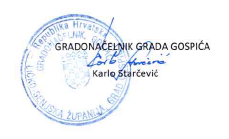 Na temelju članka 7. stavka 2. alineje 4. Uredbe o načinu financiranja decentraliziranih funkcija te izračuna iznosa pomoći izravnanja za decentralizirane funkcije jedinica lokalne i područne (regionalne) samouprave za 2023. godinu („Narodne novine“ br. 8/23), odredbi Odluke o minimalnim financijskim standardima za obavljanje djelatnosti javnih vatrogasnih postrojbi u 2023. godini („Narodne novine“ br. 8/23) i članka 33. Statuta Grada Gospića („Službeni vjesnik Grada Gospića" br. 7/09, 5/10, 7/10, 1/12, 2/13, 3/13-pročišćeni tekst, 7/15, 1/18, 3/20, 1/21), Gradsko vijeće Grada Gospića na sjednici održanoj dana ______________ 2023. godine, donosiODLUKUo kriterijima i mjerilima te načinu financiranja Javne vatrogasne postrojbe Gospić u 2023. godiniI.Ovom se Odlukom utvrđuju kriteriji i mjerila te način financiranja rashoda redovne djelatnosti Javne  vatrogasne  postrojbe  Gospić (u  daljnjem  tekstu:  JVP  Gospić) u 2023. godini, u okviru utvrđenih sredstava sukladno članku 3. stavku 4. točki 4. Uredbe o načinu financiranja decentraliziranih funkcija te izračuna iznosa pomoći izravnanja za decentralizirane funkcije jedinica lokalne i područne (regionalne) samouprave za 2023. godinu („Narodne novine“ br. 8/23), u iznosu od 397.779 eura.II.Ova  Odluka  se  primjenjuje  u  suglasju  s  Uredbom o načinu financiranja  decentraliziranih  funkcija  te izračuna  iznosa  pomoći  izravnanja  za  decentralizirane funkcije jedinica lokalne i područne (regionalne) samouprave za 2023. godinu („Narodne novine“ br. 8/23)  i  Odlukom  o  minimalnim  financijskim  standardima  za  obavljanje djelatnosti  javnih  vatrogasnih postrojbi u 2023. godini („Narodne novine“ br. 8/23) te se ugrađuje u Proračun  Grada  Gospića  za  2023.  godinu i projekcije za 2024. i 2025. godinu („Službeni vjesnik Grada Gospića" br. 16/22).III.Sukladno točkama II. i III. Odluke Vlade Republike Hrvatske o minimalnim financijskim standardima, kriterijima i mjerilima za financiranje rashoda javnih vatrogasnih postrojbi u 2023. godini („Narodne novine“ br. 8/23), Grad Gospić je osnivač i financira JVP Gospić i u svom proračunu osigurava sredstva za rashode za zaposlene te sredstva za materijalne i financijske rashode.  Rashodi iz stavka 1. ove točke za zaposlene u JVP Gospić su:Plaće,Ostali rashodi za zaposlene,Doprinosi na plaće.Materijalni rashodi iz stavka 1. ove točke za JVP Gospić su:Naknade troškova zaposlenima,Rashodi za materijal i energiju,Rashodi za usluge,Ostali nespomenuti rashodi – premije osiguranja.
Financijski rashodi iz stavka 1. ove točke za JVP Gospić su:Ostali financijski rashodi – bankarske usluge i usluge platnog prometa, zatezne
kamate.
IV.Kriterij za utvrđivanje visine financijskog rashoda za zaposlene je izračun sredstava za plaće zaposlenih u JVP Gospić, a mjerilo je broj  zaposlenika utvrđen Financijskim planom JVP Gospić za 2023. godinu.V.Kriterij za financiranje materijalnih rashoda za JVP Gospić su ostvareni rashodi za isporučenu robu i energiju te obavljene usluge na temelju ispostavljenih računa dobavljača predviđeni u Financijskom planu JVP Gospić za 2023. godinu.VI.Ova Odluka stupa na snagu dan nakon dana objave u „Službenom vjesniku Grada Gospića“.                                                                                                                  PREDSJEDNICA GRADSKOG VIJEĆAGRADA GOSPIĆA      Ana – Marija Zdunić, mag.iur.,v.r. 